      Warszawa, ………………………………………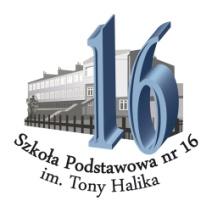 OŚWIADCZENIEMy niżej podpisani:Nazwisko i imię matki/opiekuna prawnego* …………………………………………………………………………………………………………………………… 	……………………………………………………………     ……………………………………………………………(Nr dowodu osobistego)						(Telefon kontaktowy)Nazwisko i imię ojca/opiekuna prawnego* ………………………………………………………………………………………………………………………………………………………………………………        …………………….……………………………                   (Nr dowodu osobistego)						(Telefon kontaktowy)Wyrażamy zgodę na odbiór dziecka z placówki/świetlicy*……………………………………………………………………………………………………………………………(imię i nazwisko dziecka)niżej wymienionym osobom:………………………………………………………………………………………………………………………(imię, nazwisko osoby odbierającej  i nr dowodu osobistego)………………………………………………………………………………………………………………………(imię, nazwisko osoby odbierającej  i nr dowodu osobistego)………………………………………………………………………………………………………………………(imię, nazwisko osoby odbierającej  i nr dowodu osobistego)Upoważnienie ważne jest  od ………….………… 20……… r. do ……….….………..…... 20….. r.Oświadczamy, jako rodzice/opiekunowie prawni*,  że bierzemy na siebie pełną odpowiedzialność prawną za bezpieczeństwo dziecka od momentu Jego odbioru                         z placówki/świetlicy* przez wskazane powyżej osoby.Oświadczamy, że podane dane osób upoważnionych do odbioru dziecka w postaci: imię, nazwisko, numer i seria dowodu osobistego zostały podane administratorowi przez nas (rodziców/opiekunów prawnych dziecka*) w celu umożliwienia weryfikacji tych osób podczas odbioru dziecka z placówki/świetlicy*. W celu wypełnienie obowiązku informacyjnego (art. 14 ust.1, 2, 3 lit. a RODO) przez Administratora, wobec osób, których dane pozyskał od nas, zobowiązujemy się                          do przekazania tym osobom informacji odnośnie Ich praw -  Zał. Nr 1 do Oświadczenia.   …………………………………………….				………………………………………            (data, podpis matki/opiekuna prawnego*)				  (data, podpis ojca/opiekuna prawnego*)Klauzula informacyjna Zgodnie z art.13 ust. 1, 2  Rozporządzenia Parlamentu Europejskiego i Rady UE 2016/679 
o ochronie danych osobowych z dnia 27 kwietnia 2016 r. (RODO), informuję, iż:Administratorem Pani/Pana danych osobowych jest Szkoła Podstawowa Nr 16  im. Tony Halika  w Warszawie, ul. Wilczy Dół 4, 02-798  Warszawa reprezentowane przez Dyrektora;Administrator wyznaczył do kontaktu Inspektora ochrony danych, adres e-mail: ursynow.oswiata.iod1@edu.um.warszawa.pl Pani/Pana dane osobowe przetwarzane będą na podstawie art. 6 ust. 1 lit. e, ogólnego Rozporządzenia Parlamentu Europejskiego i Rady UE 2016/679 z dnia 27 kwietnia 2016 roku (RODO) wyłącznie w celu:możliwości identyfikacji osoby, która została uprawniona do odbioru dziecka z placówki; Podanie danych osobowych jest obowiązkiem umownym, niepodanie danych skutkować będzie brakiem możliwości identyfikacji osoby, która odbiera dziecko z placówki/świetlicy,  co skutkować będzie odmową wydania dziecka;Odbiorcami Pani/Pana danych osobowych mogą być wyłącznie podmioty upoważnione do ich otrzymywania na podstawie przepisów prawa (np.: organy wymiaru sprawiedliwości);Pani/Pana dane osobowe (Imię, Nazwisko, seria i numer dokumentu tożsamości) będą przechowywane przez czas trwania roku szkolnego a następnie trwale niszczone.  Posiada Pani/Pan prawo dostępu do treści swoich danych oraz prawo do sprostowania, usunięcia, ograniczenia przetwarzania, prawo wniesienia sprzeciwu; Ma Pani/Pan  prawo do wniesienia skargi do Organu Nadzorczego tj. Prezesa Urzędu Ochrony Danych, gdy uzna Pani/Pan, iż przetwarzanie danych osobowych Pani/Pana dotyczących narusza przepisy rozporządzenia Parlamentu Europejskiego i Rady UE 2016/679 o ochronie danych osobowych z dnia 27 kwietnia 2016 r. (RODO);Niniejsza klauzula została zamieszczona:Na tablicy ogłoszeń w placówce Na stronie internetowej placówkiZałączniki:Zał. Nr 1 - Klauzula informacyjna dla osób odbierających dziecko z placówki/świetlicy**niepotrzebne skreślić